Name:Fruits Shadow MatchingDraw a line from each fruits to its matching shadow.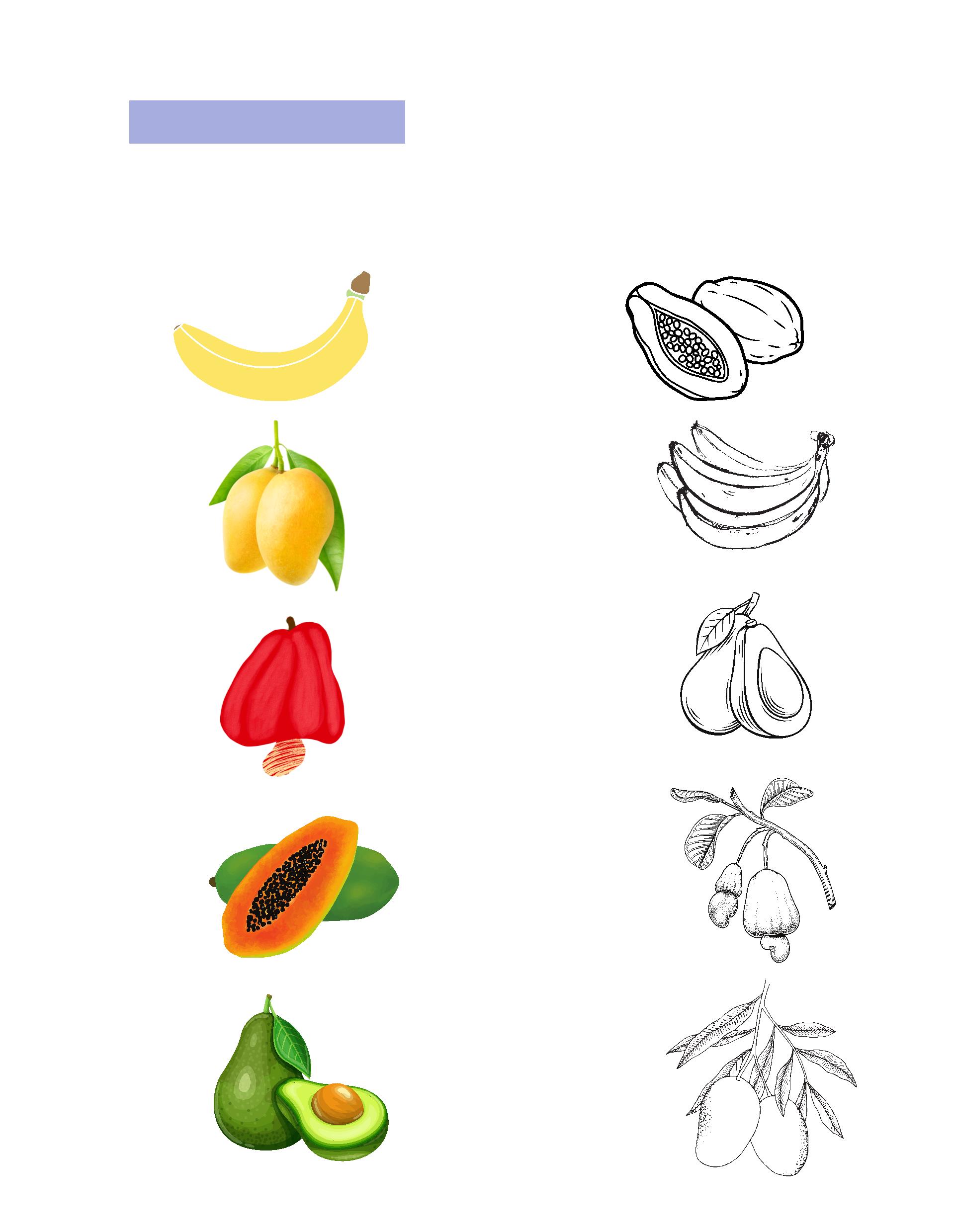 